
ՀԱՅԱՍՏԱՆԻ ՀԱՆՐԱՊԵՏՈՒԹՅԱՆ ԻՋԵՎԱՆ ՀԱՄԱՅՆՔ 
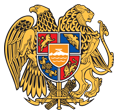 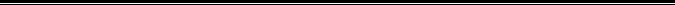 ԱՐՁԱՆԱԳՐՈՒԹՅՈՒՆ N 5
26 ԱՊՐԻԼԻ 2024թվական

ԱՎԱԳԱՆՈՒ ՎԵՑԵՐՈՐԴ ՆՍՏԱՇՐՋԱՆԻ ԵՐՐՈՐԴ ՆԻՍՏԻՀամայնքի ավագանու նիստին ներկա էին ավագանու 19 անդամներ:Բացակա էին` Սասուն Անտոնյանը, Մեդորա Ասիլյանը, Ռաչիկ Եպիսկոպոսյանը, Վահագն Թանանյանը, Արտակ Խաչատրյանը, Կարեն Ծովանյանը, Վահան Ղազումյանը, Արթուր ՃաղարյանըՀամայնքի ղեկավարի հրավերով ավագանու նիստին մասնակցում էին`
Արթուր Այդինյան, Արտեմ Ոսկանյան, Արարատ Պարոնյան, Էդգար Ասլանյան, Սուրեն ՉիբուխչյանՆիստը վարում էր  համայնքի ղեկավարի 1-ին տեղակալ` Արգիշտի ԱմիրխանյանըՆիստը արձանագրում էր աշխատակազմի քարտուղար` Հրանտ ՆերսեսյանըԼսեցին
ՀԱՅԱՍՏԱՆԻ ՀԱՆՐԱՊԵՏՈՒԹՅԱՆ ՏԱՎՈՒՇԻ ՄԱՐԶԻ ԻՋԵՎԱՆ ՀԱՄԱՅՆՔԻ ԱՎԱԳԱՆՈՒ ՆԻՍՏԻ ՕՐԱԿԱՐԳԸ ՀԱՍՏԱՏԵԼՈՒ ՄԱՍԻՆ /Զեկ. ԱՐԳԻՇՏԻ ԱՄԻՐԽԱՆՅԱՆ/Ղեկավարվելով «Տեղական ինքնակառավարման մասին» օրենքի 14-րդ հոդվածի 6-րդ մասով.Համայնքի ավագանին որոշում է 
Հաստատել համայնքի ավագանու նիստի հետևյալ օրակարգը․Հայաստանի Հանրապետության Տավուշի մարզի Իջևան համայնքի ավագանու նիստի օրակարգը հաստատելու մասինԻջևան համայնքի ավագանու 6-րդ նստաշրջանի 4-րդ նիստի գումարման օրը սահմանելու մասինԻջևան համայնքի ավագանու 15․12․2021թ․ թիվ 09 որոշման մեջ փոփոխություններ կատարելու մասինՏավուշի մարզի, Իջևան համայնք, Իջևան քաղաքի վարչական սահմաններում գտնվող 0.9279հա մակերեսով հողամասի /վկայական N 2149681, կադաստրային ծածկագիր 11-001-0229-0006/ նպատակային նշանակությունը փոփոխելու մասինՏավուշի մարզի, Իջևան համայնք, Գանձաքար բնակավայրի վարչական սահմաններում գտնվող 0.12հա մակերեսով հողամասի /վկայական  N 09072018-11-0023, կադաստրային ծածկագիր 11-021-0181-0040/ նպատակային նշանակությունը փոփոխելու մասինՏավուշի մարզի Իջևան համայնքի վարչական սահմաններում գտնվող, քաղաքաշինական և այլ նպատակներով հողամասեր հատկացնելու, ինքնակամ շինությունների և ինքնակամ օգտագործվող հողամասերի իրավական կարգավիճակը որոշելու մասինԻջևան համայնքի աղբահանության և սանիտարական մաքրման տեղական կառավարման պլանը հաստատելու մասինԱրցախից բռնի տեղահանված Իջևանի համայնքապետարանի ենթակայության արտադպրոցական և նախադպրոցական ուսումնական հաստատություններ հաճախող երեխաների համար արտոնություն սահմանելու մասինՏավուշի մարզի Իջևան համայնքի վարչական տարածքում գտնվող հողամասերը համայնքային սեփականություն ճանաչելու մասինՏավուշի մարզի Իջևան համայնքի Իջևան քաղաքի վարչական սահմաններում գտնվող 0.05955հա մակերեսով գյուղատնտեսական նպատակային նշանակության, վարելահող գործառնական նշանակության հողամասի նպատակային նշանակությունը փոփոխելու համաձայնություն տալու մասինԻջևան համայնքի Իջևան քաղաքի Բլբուլյան փողոցում անվանափոխման մասինՀաշտության համաձայնություն կնքելուն համաձայնություն տալու մասին:Որոշումն ընդունված է. /կցվում է որոշում N 39/Լսեցին
ԻՋԵՎԱՆ ՀԱՄԱՅՆՔԻ ԱՎԱԳԱՆՈՒ 6-ՐԴ ՆՍՏԱՇՐՋԱՆԻ 4-ՐԴ ՆԻՍՏԻ ԳՈՒՄԱՐՄԱՆ ՕՐԸ ՍԱՀՄԱՆԵԼՈՒ ՄԱՍԻՆ /Զեկ. ԱՐԳԻՇՏԻ ԱՄԻՐԽԱՆՅԱՆ/Ղեկավարվելով «Տեղական ինքնակառավարման մասին» օրենքի 62-րդ հոդվածի 2-րդ կետով՝Համայնքի ավագանին որոշում է.Իջևան  համայնքի ավագանու 6-րդ նստաշրջանի 4-րդ նիստի գումարման օր սահմանել 2024 թվականի մայիսի 31-ին, ժամը՝ 17։00-ին:Որոշումն ընդունված է. /կցվում է որոշում N 40/Լսեցին
ԻՋԵՎԱՆ ՀԱՄԱՅՆՔԻ ԱՎԱԳԱՆՈՒ 15․12․2021Թ․ ԹԻՎ 09 ՈՐՈՇՄԱՆ ՄԵՋ ՓՈՓՈԽՈՒԹՅՈՒՆՆԵՐ ԿԱՏԱՐԵԼՈՒ ՄԱՍԻՆ /Զեկ. ԱՐԳԻՇՏԻ ԱՄԻՐԽԱՆՅԱՆ/Հիմք ընդունելով Իջևան համայնքի ավագանու կանոնակարգի 23-րդ կետը և ղեկավարվելով «Տեղական ինքնակառավարման մասին» ՀՀ օրենքի 13-րդ հոդվածի 6-րդ մասով.Համայնքի ավագանին որոշում է․Փոփոխել Իջևան համայնքի ավագանու մշտական հանձնաժողովների կազմը և հաստատել հետևյալ անհատական կազմով՝1․Գիտության, կրթության, մշակույթի և երիտասարդության հարցերի Իջևան համայնքի ավագանու մշտական հանձնաժողով` Ասիլյան ՄեդորաԱրզումանյան ՍյուզաննաԴովլաթբեկյան ԱրմինեՂազումյան ՄանեՄեհրաբյան Անուշ2.Սոցիալական, առողջապահության և բնության պահպանության հարցերի Իջևան համայնքի ավագանու մշտական հանձնաժողով` Բուղդարյան ՄհերՊետրոսյան ԶոյաՎիրաբյան ԱննաՎիրաբյան Նանե3.Ֆինանսավարկային, բյուջետային և տնտեսական հարցերի Իջևան  համայնքի ավագանու մշտական հանձնաժողով`Այվազյան ՀասմիկԵպիսկոպոսյան ՌաչիկՀամզյան ԽաչատուրՍարգսյան Վարդան4.Ենթակառուցվածքներին առնչվող հարցերի Իջևան համայնքի ավագանու մշտական հանձնաժողով` Թանանյան ՎահագնԽուդավերդյան ԽորենՂազումյան ՎահանՄխիթարյան ՄարզպետՋանվելյան Նաիրի։Որոշումն ընդունված է. /կցվում է որոշում N 41/Լսեցին
ՏԱՎՈՒՇԻ ՄԱՐԶԻ ԻՋԵՎԱՆ ՀԱՄԱՅՆՔ, ԻՋԵՎԱՆ ՔԱՂԱՔԻ ՎԱՐՉԱԿԱՆ ՍԱՀՄԱՆՆԵՐՈՒՄ ԳՏՆՎՈՂ 0.9279ՀԱ ՄԱԿԵՐԵՍՈՎ ՀՈՂԱՄԱՍԻ /ՎԿԱՅԱԿԱՆ N 2149681, ԿԱԴԱՍՏՐԱՅԻՆ ԾԱԾԿԱԳԻՐ 11-001-0229-0006/ ՆՊԱՏԱԿԱՅԻՆ ՆՇԱՆԱԿՈՒԹՅՈՒՆԸ ՓՈՓՈԽԵԼՈՒ ՄԱՍԻՆ /Զեկ. ԱՐԹՈՒՐ ԱՅԴԻՆՅԱՆ/Համայնքի ղեկավարին է դիմել քաղաքացի Բավական Ռաֆայելի Մարկոսյանը, սեփականության իրավունքով իրեն պատկանող, Տավուշի մարզի Իջևան համայնքի Իջևան քաղաքի վարչական սահմաններում գտնվող  0.9279հա մակերեսով հողամասի  /վկայական թիվ 2149681, կադաստրային ծածկագիր  11-001-0229-0006/  0.9279հա մակերեսով հողամասի նպատակային նշանակությունը փոփոխելու գյուղատնտեսական նպատակային նշանակության վարելահող  գործառնական նշանակությունից՝ արդյունաբերության, ընդերքօգտագործման և այլ արտադրական նպատակային, գյուղատնտեսական արտադրական  գործառնական նշանակության փոփոխելու խնդրանքով:Սույնով խնդրվում է տալ համաձայնություն, նշված 0.9279հա մակերեսով հողամասի նպատակային նշանակությունը փոփոխելու  համայնքի ղեկավարի առաջարկությանը: Հիմք ընդունելով ՀՀ ,,Հողային օրենսգրքի 7-րդ հոդվածի 15-րդ կետի դրույթները և ղեկավարվելով  ՀՀ  ,,Տեղական ինքնակառավարման մարմինների մասին,, օրենքի 18-րդ  հոդվածի  թիվ 29 և թիվ 31 կետերի պահանջներով.Համայնքի ավագանին որոշում է.1. Տալ համաձայնություն՝ Տավուշի մարզի Իջևան համայնքի Իջևան քաղաքի  վարչական սահմաններում գտնվող  0.9279հա մակերեսով հողամասի  /վկայական թիվ 2149681, կադաստրային ծածկագիր  11-001-0229-0006/  գյուղատնտեսական նպատակային նշանակության վարելահող գործառնական նշանակության   հողամասի նպատակային նշանակությունը՝ գյուղատնտեսական արտադրանք սառնարանային տնտեսության շենքի կառուցման նպատակով, արդյունաբերության, ընդերքօգտագործման և այլ արտադրական  նպատակային, գյուղատնտեսական արտադրական գործառնական նշանակության փոփոխելու համայնքի ղեկավարի առաջարկությանը: 2. Հողամասում կառուցապատման գործառույթներն իրականացնել ՀՀ օրենսդրությամբ սահմանված կարգով:Որոշումն ընդունված է. /կցվում է որոշում N 42/Լսեցին
ՏԱՎՈՒՇԻ ՄԱՐԶԻ ԻՋԵՎԱՆ ՀԱՄԱՅՆՔ, ԳԱՆՁԱՔԱՐ ԲՆԱԿԱՎԱՅՐԻ ՎԱՐՉԱԿԱՆ ՍԱՀՄԱՆՆԵՐՈՒՄ ԳՏՆՎՈՂ 0.12ՀԱ ՄԱԿԵՐԵՍՈՎ ՀՈՂԱՄԱՍԻ /ՎԿԱՅԱԿԱՆ N09072018-11-0023, ԿԱԴԱՍՏՐԱՅԻՆ ԾԱԾԿԱԳԻՐ 11-021-0181-0040/ ՆՊԱՏԱԿԱՅԻՆ ՆՇԱՆԱԿՈՒԹՅՈՒՆԸ ՓՈՓՈԽԵԼՈՒ ՄԱՍԻՆ /Զեկ. ԱՐԹՈՒՐ ԱՅԴԻՆՅԱՆ/Համայնքի ղեկավարին է դիմել քաղաքացի Բավական Ռաֆայելի Մարկոսյանը, սեփականության իրավունքով իրեն պատկանող, Տավուշի մարզի Իջևան համայնքի Գանձաքար բնակավայրի վարչական սահմաններում գտնվող  0.12հա մակերեսով հողամասի  /վկայական թիվ 09072018-11-0023, կադաստրային ծածկագիր  11-021-0181-0040/ 0.12հա մակերեսով հողամասի նպատակային նշանակությունը փոփոխելու գյուղատնտեսական նպատակային նշանակության խոտհարք գործառնական նշանակությունից՝ արդյունաբերության, ընդերքօգտագործման և այլ արտադրական նպատակային, գյուղատնտեսական արտադրական  գործառնական նշանակության փոփոխելու խնդրանքով: Սույնով խնդրվում է տալ համաձայնություն, նշված 0.12հա մակերեսով հողամասի նպատակային նշանակությունը փոփոխելու  համայնքի ղեկավարի առաջարկությանը: Հիմք ընդունելով ՀՀ ,,Հողային օրենսգրքի 7-րդ հոդվածի 15-րդ կետի դրույթները և ղեկավարվելով  ՀՀ  ,,Տեղական ինքնակառավարման մարմինների մասին,, օրենքի 18-րդ  հոդվածի  թիվ 29 և թիվ 31 կետերի պահանջներով.Համայնքի ավագանին որոշում է.1. Տալ համաձայնություն՝ Տավուշի մարզի Իջևան համայնքի Գանձաքար բնակավայրի վարչական սահմաններում գտնվող  0.12հա մակերեսով հողամասի  /վկայական թիվ 09072018-11-0023, կադաստրային ծածկագիր  11-021-0181-0040/ 0.12հա մակերեսով գյուղատնտեսական նպատակային նշանակության խոտհարք գործառնական նշանակության   հողամասի նպատակային նշանակությունը՝ գյուղատնտեսական արտադրանք սառնարանային տնտեսության շենքի կառուցման նպատակով, արդյունաբերության, ընդերքօգտագործման և այլ արտադրական  նպատակային, գյուղատնտեսական արտադրական գործառնական նշանակության փոփոխելու համայնքի ղեկավարի առաջարկությանը: 2. Հողամասում կառուցապատման գործառույթներն իրականացնել ՀՀ օրենսդրությամբ սահմանված կարգով:Որոշումն ընդունված է. /կցվում է որոշում N 43/Լսեցին
ՏԱՎՈՒՇԻ ՄԱՐԶԻ ԻՋԵՎԱՆ ՀԱՄԱՅՆՔԻ ՎԱՐՉԱԿԱՆ ՍԱՀՄԱՆՆԵՐՈՒՄ ԳՏՆՎՈՂ, ՔԱՂԱՔԱՇԻՆԱԿԱՆ ԵՎ ԱՅԼ ՆՊԱՏԱԿՆԵՐՈՎ ՀՈՂԱՄԱՍԵՐ ՀԱՏԿԱՑՆԵԼՈՒ, ԻՆՔՆԱԿԱՄ ՇԻՆՈՒԹՅՈՒՆՆԵՐԻ ԵՎ ԻՆՔՆԱԿԱՄ ՕԳՏԱԳՈՐԾՎՈՂ ՀՈՂԱՄԱՍԵՐԻ ԻՐԱՎԱԿԱՆ ԿԱՐԳԱՎԻՃԱԿԸ ՈՐՈՇԵԼՈՒ ՄԱՍԻՆ /Զեկ. ԱՐԹՈՒՐ ԱՅԴԻՆՅԱՆ/Իջևան համայնքի մի խումբ բնակիչների կողմից առաջարկություններ են ներկայացվել ինքնակամ կառուցված, ինչպես նաև ինքնակամ օգտագործվող հողամասեր քաղաքաշինական և այլ  նպատակներով, օրենքով սահմանված կարգով՝ աճուրդային, մրցութային և ուղղակի կարգով  հատկացնելու  մասին: Ղեկավարվելով ,,Տեղական ինքնակառավարման մասին,, ՀՀ օրենքի 18-րդ հոդվածի 1-ին մասի 21-րդ կետով և ՀՀ  ,,Հողային օրենսգրքի,, 3-րդ հոդվածի  3-րդ կետով.Համայնքի ավագանին որոշում է.1.Տալ համաձայնություն ինքնակամ կառուցված շինությունների և ինքնակամ օգտագործվող  հողամասերի իրավական կարգավիճակը որոշելու, քաղաքաշինական և այլ նպատակներով՝  աճուրդային, մրցութային և ուղղակի կարգով հողամասեր հատկացնելու մասին  առաջարկությանը համաձայն աղյուսակի։Որոշումն ընդունված է. /կցվում է որոշում N 44/Լսեցին
ԻՋԵՎԱՆ ՀԱՄԱՅՆՔԻ ԱՂԲԱՀԱՆՈՒԹՅԱՆ ԵՎ ՍԱՆԻՏԱՐԱԿԱՆ ՄԱՔՐՄԱՆ ՏԵՂԱԿԱՆ ԿԱՌԱՎԱՐՄԱՆ ՊԼԱՆԸ ՀԱՍՏԱՏԵԼՈՒ ՄԱՍԻՆ /Զեկ. ԱՐԱՐԱՏ ՊԱՐՈՆՅԱՆ/Ղեկավարվելով «Տեղական ինքնակառավարման մասին» ՀՀ օրենքի 18-րդ հոդվածի 1-ին մասի 20-րդ կետով և «Աղբահանության և սանիտարական մաքրման մասին» ՀՀ օրենքի 4․4 հոդվածի 1-ին մասով․Համայնքի ավագանին որոշում է․1․Հաստատել Իջևան համայնքի աղբահանության և սանիտարական մաքրման տեղական կառավարման 2024-2028 թթ․ պլանը (կցվում է)։Որոշումն ընդունված է. /կցվում է որոշում N 45/Լսեցին
ԱՐՑԱԽԻՑ ԲՌՆԻ ՏԵՂԱՀԱՆՎԱԾ ԻՋԵՎԱՆԻ ՀԱՄԱՅՆՔԱՊԵՏԱՐԱՆԻ ԵՆԹԱԿԱՅՈՒԹՅԱՆ ԱՐՏԱԴՊՐՈՑԱԿԱՆ ԵՎ ՆԱԽԱԴՊՐՈՑԱԿԱՆ ՈՒՍՈՒՄՆԱԿԱՆ ՀԱՍՏԱՏՈՒԹՅՈՒՆՆԵՐ ՀԱՃԱԽՈՂ ԵՐԵԽԱՆԵՐԻ ՀԱՄԱՐ ԱՐՏՈՆՈՒԹՅՈՒՆ ՍԱՀՄԱՆԵԼՈՒ ՄԱՍԻՆ /Զեկ. ԱՐՏԵՄ ՈՍԿԱՆՅԱՆ/Ղեկավարվելով «Տեղական ինքնակառավարման մասին» ՀՀ օրենքի 18-րդ հոդվածի 1-ին մասի 19-րդ կետի, 38-րդ հոդվածի 1-ին մասի 5-րդ կետի,  88-րդ հոդվածի պահանջներով.Համայնքի ավագանին որոշում է․Արցախից բռնի տեղահանված երեխաների համար Իջևանի համայնքապետարանի ենթակայության արտադպրոցական և նախադպրոցական ուսումնական հաստատություններ հաճախումը մինչև 2024 թվականի դեկտեմբերի 31-ը սահմանել անվճար։Որոշումն ընդունված է. /կցվում է որոշում N 46/Լսեցին
ՏԱՎՈՒՇԻ ՄԱՐԶԻ ԻՋԵՎԱՆ ՀԱՄԱՅՆՔԻ ՎԱՐՉԱԿԱՆ ՏԱՐԱԾՔՈՒՄ ԳՏՆՎՈՂ ՀՈՂԱՄԱՍԵՐԸ ՀԱՄԱՅՆՔԱՅԻՆ ՍԵՓԱԿԱՆՈՒԹՅՈՒՆ ՃԱՆԱՉԵԼՈՒ ՄԱՍԻՆ /Զեկ. ԱՐԹՈՒՐ ԱՅԴԻՆՅԱՆ/Իջևան համայնքի վարչական սահմաններում գտնվող  հողամասերի նկատմամբ համայնքի սեփականության իրավունքը գրանցելու նպատակով պարզվել է, որ կադաստրային քարտեզում արտացոլված են որպես ֆիզիկական անձանց պատկանող  հողամաս, սակայն որևէ անձի անվամբ հաշվառված չեն և դրանց նկատմամբ սեփականության կամ օգտագործման իրավունք գրանցված չէ: Ղեկավարվելով ՀՀ ,,Հողային օրենսգրքի,, 3-րդ հոդվածի 3-րդ կետի դրույթներով.Համայնքի ավագանին որոշում է․ 1.Տալ հավանություն՝ Իջևան համայնքի Իջևան քաղաքի Նալբանդյան փողոցում գտնվող 200․0 քմ մակերեսով /ծածկագիր 11-001-0047-0012/ հողամասի նկատմամբ Իջևան համայնքի սեփականության իրավունքը գրանցելուն: 2.Տալ հավանություն՝ Իջևան համայնքի Ակնաղբյուր բնակավայրի վարչական սահմաններում գտնվող 489․7 քմ մակերեսով /ծածկագիր 11-006-0122-0001/ հողամասի նկատմամբ Իջևան համայնքի սեփականության իրավունքը գրանցելուն:3.Տալ հավանություն՝ Իջևան համայնքի Սարիգյուղ բնակավայրի վարչական սահմաններում գտնվող 990.8 քմ մակերեսով /ծածկագիր 11-057-0110-0003;-0021/ հողամասի նկատմամբ Իջևան համայնքի սեփականության իրավունքը գրանցելուն:Որոշումն ընդունված է. /կցվում է որոշում N 47/Լսեցին
ՏԱՎՈՒՇԻ ՄԱՐԶԻ ԻՋԵՎԱՆ ՀԱՄԱՅՆՔԻ ԻՋԵՎԱՆ ՔԱՂԱՔԻ ՎԱՐՉԱԿԱՆ ՍԱՀՄԱՆՆԵՐՈՒՄ ԳՏՆՎՈՂ 0.05955ՀԱ ՄԱԿԵՐԵՍՈՎ ԳՅՈՒՂԱՏՆՏԵՍԱԿԱՆ ՆՊԱՏԱԿԱՅԻՆ ՆՇԱՆԱԿՈՒԹՅԱՆ, ՎԱՐԵԼԱՀՈՂ ԳՈՐԾԱՌՆԱԿԱՆ ՆՇԱՆԱԿՈՒԹՅԱՆ ՀՈՂԱՄԱՍԻ ՆՊԱՏԱԿԱՅԻՆ ՆՇԱՆԱԿՈՒԹՅՈՒՆԸ ՓՈՓՈԽԵԼՈՒ ՀԱՄԱՁԱՅՆՈՒԹՅՈՒՆ ՏԱԼՈՒ ՄԱՍԻՆ /Զեկ. ԱՐԹՈՒՐ ԱՅԴԻՆՅԱՆ/Համայնքի ղեկավարին է դիմել քաղաքացի Մարիաննա Աշոտի Գաբրիելյանը և հայտնել, որ Տավուշի մարզ,  Իջևան համայնք, Իջևան քաղաքի վարչական սահմաններում գտնվող, սեփականության իրավունքով իրեն պատկանող /վկայական թիվ 09042024-11-0023/ 0.05955հա մակերեսով հողամասի նպատակային նշանակությունը փոփոխելու գյուղատնտեսական նպատակային նշանակության վարելահող  գործառնական նշանակությունից՝ արդյունաբերության, ընդերքօգտագործման և այլ արտադրական նպատակային, գյուղատնտեսական արտադրական  գործառնական նշանակության փոփոխելու խնդրանքով: Սույնով խնդրվում է տալ համաձայնություն, նշված 0.05955հա մակերեսով հողամասի նպատակային նշանակությունը փոփոխելու  համայնքի ղեկավարի առաջարկությանը: Հիմք ընդունելով ՀՀ ,,Հողային օրենսգրքի 7-րդ հոդվածի 15-րդ կետի դրույթները և ղեկավարվելով  ՀՀ  ,,Տեղական ինքնակառավարման մարմինների մասին,, օրենքի 18-րդ  հոդվածի  թիվ 29 և թիվ 31 կետերի պահանջներով.Համայնքի ավագանին որոշում է. 1. Տալ համաձայնություն՝ Տավուշի մարզի Իջևան համայնքի Իջևան քաղաքի  վարչական սահմաններում 0,05955հա մակերեսով հողամասը /վկայական թիվ 09042024-11-0023/, գյուղատնտեսական նպատակային նշանակության վարելահող գործառնական նշանակության   հողամասի նպատակային նշանակությունը՝ անասնաշենք կառուցելու նպատակով, արդյունաբերության, ընդերքօգտագործման և այլ արտադրական  նպատակային, գյուղատնտեսական արտադրական գործառնական նշանակության փոփոխելու համայնքի ղեկավարի առաջարկությանը:Որոշումն ընդունված է. /կցվում է որոշում N 48/Լսեցին
ԻՋԵՎԱՆ ՀԱՄԱՅՆՔԻ ԻՋԵՎԱՆ ՔԱՂԱՔԻ ԲԼԲՈՒԼՅԱՆ ՓՈՂՈՑՈՒՄ ԱՆՎԱՆԱՓՈԽՄԱՆ ՄԱՍԻՆ /Զեկ. ԱՐԹՈՒՐ ԱՅԴԻՆՅԱՆ/Անհրաժեշտություն է առաջացել Իջևան համայնքի, Իջևան քաղաքի Բլբուլյան փողոց 94բ շենք հասցեն անվանափոխել: Ղեկավարվելով  ,,Տեղական  ինքնակառավարման  մասին  ՀՀ  օրենքի  18-րդ  հոդվածի  1-ին մասի  22-րդ  կետով.Համայնքի ավագանին որոշում է․ 1 Տալ հավանություն, Իջևան համայնքի Իջևան քաղաքի Բլբուլյան փողոց 94բ շենքն անվանափոխել և տալ հետևյալ անվանումները.  Տավուշի մարզ, Իջևան համայնք, Իջևան քաղաք, Բլբուլյան փողոց թիվ94/2  շենք:Որոշումն ընդունված է. /կցվում է որոշում N 49/Լսեցին
ՀԱՇՏՈՒԹՅԱՆ ՀԱՄԱՁԱՅՆՈՒԹՅՈՒՆ ԿՆՔԵԼՈՒՆ ՀԱՄԱՁԱՅՆՈՒԹՅՈՒՆ ՏԱԼՈՒ ՄԱՍԻՆ /Զեկ. ԱՐԳԻՇՏԻ ԱՄԻՐԽԱՆՅԱՆ/2022թ․ հուլիսի 22-ին Էդուարդ Սամվելի Բոյախչյանցի կողմից Իջևան համայնքի «Գիլի հանք» կոչվող տարածքից կատարվել է 10 հատ 250մմ տրամագծով ցինկե խողովակների գողության փորձ։ Գողոն հանդիսացող խողովակները ճանաչվել են իրեղեն ապացույց և գտնվում են իրավապահ մարմինների պահպանության ներքո հետագայում համայնքին վերադարձնելու նպատակով։ Էդուարդ Սամվելի Բոյախչյանցը խնդրել է համայնքի ղեկավարին կնքել հաշտության համաձայնություն՝ քրեական պատասխանատվության չենթարկվելու համար։
Հաշվի առնելով այն հանգամանքը, որ Էդուարդ Բոյախչյանցը առաջին անգամ է հանցանք կատարել, նրա հանցանքը միջին ծանրության է, բնակվում է համայնքի սահմանամերձ գոտում և զղջում է կատարած արարքի համար, ղեկավարվելով «Տեղական ինքնակառավարման մասին» ՀՀ օրենքի 35-րդ հոդվածի  25-րդ, 25․1-րդ, 26-րդ և 12-րդ հոդվածի 3-րդ կետով․Համայնքի ավագանին որոշում է․Տալ համաձայնություն՝ համայնքի ղեկավարի կողմից Էդուարդ Բոյախչյանցի հետ հաշտության համաձայնություն կնքելուն՝ համայնքի սեփականությանը հասցրած վնասի կապակցությամբ բողոք չունենալու մասին։Որոշումն ընդունված է. /կցվում է որոշում N 50/
Համայնքի ղեկավարի 1-ին տեղակալ

ԱՐԳԻՇՏԻ ԱՄԻՐԽԱՆՅԱՆ________________ Նիստն արձանագրեց`  Հրանտ Ներսեսյանը _________________Կողմ-19Դեմ-0Ձեռնպահ-0Կողմ-19Դեմ-0Ձեռնպահ-0Կողմ-19Դեմ-0Ձեռնպահ-0Կողմ-19Դեմ-0Ձեռնպահ-0Կողմ-19Դեմ-0Ձեռնպահ-0Կողմ-18Դեմ-0Ձեռնպահ-1Կողմ-18Դեմ-0Ձեռնպահ-1Կողմ-19Դեմ-0Ձեռնպահ-0Կողմ-19Դեմ-0Ձեռնպահ-0Կողմ-19Դեմ-0Ձեռնպահ-0Կողմ-19Դեմ-0Ձեռնպահ-0Կողմ-19Դեմ-0Ձեռնպահ-0 Ավագանու անդամներԽԱՉԱՏՈՒՐ ԱԹԱԲԵԿՅԱՆԱՐԳԻՇՏԻ ԱՄԻՐԽԱՆՅԱՆՀԱՍՄԻԿ ԱՅՎԱԶՅԱՆՍՅՈՒԶԱՆՆԱ ԱՐԶՈՒՄԱՆՅԱՆՄՀԵՐ ԲՈՒՂԴԱՐՅԱՆԱՐՄԻՆԵ ԴՈՎԼԱԹԲԵԿՅԱՆԽՈՐԵՆ ԽՈՒԴԱՎԵՐԴՅԱՆԽԱՉԱՏՈՒՐ ՀԱՄԶՅԱՆՄԱՆԵ ՂԱԶՈՒՄՅԱՆԱՐՄԱՆ ՂԱԼԹԱԽՉՅԱՆԱՆՈՒՇ ՄԵՀՐԱԲՅԱՆՄԱՐԶՊԵՏ ՄԽԻԹԱՐՅԱՆԶՈՅԱ ՊԵՏՐՈՍՅԱՆՆԱԻՐԻ ՋԱՆՎԵԼՅԱՆՎԱՐԴԱՆ ՍԱՐԳՍՅԱՆՍՏԵՓԱՆ ՍԱՐՀԱՏՅԱՆՎԱՀԵ ՎԱՐՇԱՄՅԱՆԱՆՆԱ ՎԻՐԱԲՅԱՆՆԱՆԵ ՎԻՐԱԲՅԱՆ